Business: Clerical Certificate The Business Department is committed to providing a broad and flexible professional education. Recognizing the importance of office communications, office computer applications, records management, and virtual technology in the business community, these areas provide students with learning opportunities relevant to everyday business. For individuals currently working within these listed fields, there may be potential for salary and/or career advancement.Please see a Pathways Counselor: Create an education plan customized to meet your needs.  Contact a CounselorTransfer Majors/Award FocusOffice Administration, A.S. Business, Clerical CertificateBusiness Office Administration Technician CertificateGE Pattern/UnitsGE Pattern: n/aTotal Units: 24Program maps indicate the major coursework and recommended general education courses to fulfill your degree in 2 years (approximately 15 units/ semester or 30 units/year). If you are a part-time student, start Semester 1 courses and follow the course sequence.  Some of the courses listed may be substituted by another course.  Please view these options in the official course catalog.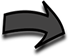 Semester 1												12 UnitsSemester 2												12 UnitsCareer OptionsOffice Clerks (SM, A)Administrative Assistants (A, B)First-Line Supervisors (SM, B)Find more careers: msjc.emsicc.comRequired Education: SM: some college; C: Certificate; A: Associate, B: Bachelor’s, M: Master’s; D: DoctorateFinancial AidFinancial aid is determined by the number of credit hours you take in a semester.  Maximize your financial aid by taking 12-15 units per semesterCOURSETITLEUNITMATH-140Introduction to Statistics3OTEC-500Keyboarding and Document Formatting 3CAPP-122Using Microsoft Excel3CAPP-735Using Microsoft Word 3COURSETITLEUNITBADM-104Business Communications3OTEC-505Office Procedures and Systems 3ACCT-776Bookkeeping 3ACCT-777QuickBooks Accounting 3